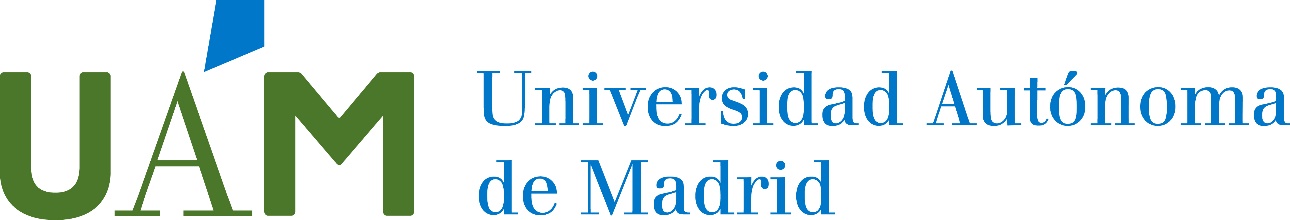 CENTRO DE FORMACIÓN CONTINUA               APPLICATION FORMStudy Abroad at UAM Academic ProgramsName of program you are applying for: _______________________________Program Dates:   ___________________________________Date: 						Signature:                 CHECKLIST AND ADDITIONAL INFORMATION:                  To complete your application you must send the following documents to studyabroad@uam.es .A scanned copy of this application form, completed, and signedScanned copy of Academic Transcripts showing the courses you have taken and your grades.A scanned copy of your passport/photo ID page or an EU Citizen National ID card for European students.A scanned copy of the proof of language ability.PASSPORT                              FAMILY NAME                                                                                                                FIRST NAMEBIRTH DATE             PLACE OF BIRTH                                            STATE OF BIRTH                                                      COUNTRY OF BIRTHADDRESS                                                                    ZIP CODE                                                  CITYSTATE                                                                  NATIONALITY                                                       TELEPHONE NUMBERE-MAILMAXIMUM ACADEMIC DEGREE (High School, Undergraduate, Graduate, Master, PhD, Engineer)UNIVERSITY / CENTER                                                                                                                     COUNTRYSTUDENT INFORMATION